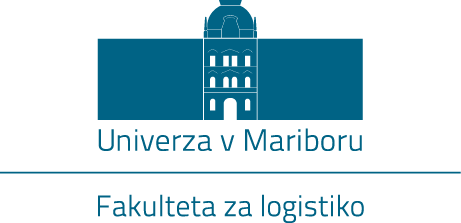 Mariborska cesta 7
3000 Celje, SlovenijaIZJAVA O AVTORSTVU zaključnega delaSpodaj popisan/a ______________________________________________, študent/ka _____________________________________________________________ (študija), z vpisno številko ________________________________________, sem avtorica zaključnega dela: _____________________________________________________________________________________________________________________________________________________________________________________________________________________________________________________ .S svojim podpisom zagotavljam:da je predloženo delo rezultat izključno mojega lastnega raziskovalnega dela;sem poskrbela, da so dela in mnenja drugih avtorjev oz. avtoric, ki jih uporabljam v zaključnem delu, navedena oz. citirana v skladu z navodili Fakultete za logistiko Univerze v Mariboru;sem poskrbela, da so vsa dela in mnenja drugih avtorjev oz. avtoric navedena v seznamu virov, ki je sestavni del zaključnega dela in je zapisan v skladu z navodili Fakultete za logistiko Univerze v Mariboru;sem pridobila vsa dovoljenja za uporabo avtorskih del, ki so v celoti prenesena v zaključno delo in sem to tudi jasno zapisala v zaključnem delu;se zavedam, da je plagiatorstvo – predstavljanje tujih del, bodisi v obliki citata bodisi v obliki skoraj dobesednega parafraziranja bodisi v grafični obliki, s katerim so tuje misli oz. ideje predstavljene kot moje lastne – kaznivo po zakonu (Zakon o avtorskih in sorodnih pravicah), prekršek pa podleže tudi ukrepom Fakultete za logistiko Univerze v Mariboru v skladu z njenimi pravili;se zavedam posledic, ki jih dokazano plagiatorstvo lahko predstavlja za predloženo delo in za moj status na Fakulteti za logistiko Univerze v Mariboru;je zaključno delo jezikovno korektno in da je delo lektoriral __________________________.V Celju, dne ________________                       Podpis avtorja/-ice:___________________